衛生福利部國民健康署「罕見疾病個案通報審查基準機制」(送審資料表)
-紫質症[Porphyria] -應檢附文件□ 臨床症狀及徵兆的病歷紀錄(必要)□ 實驗室檢查報告：尿液、血漿或糞便中紫質含量及酵素活性分析之報告 (必要)  (註：此項報告必須以HPLC或其它定量套組測試，不可單以Watson-Schwartz test結果送審)。□ 基因檢測報告(必要)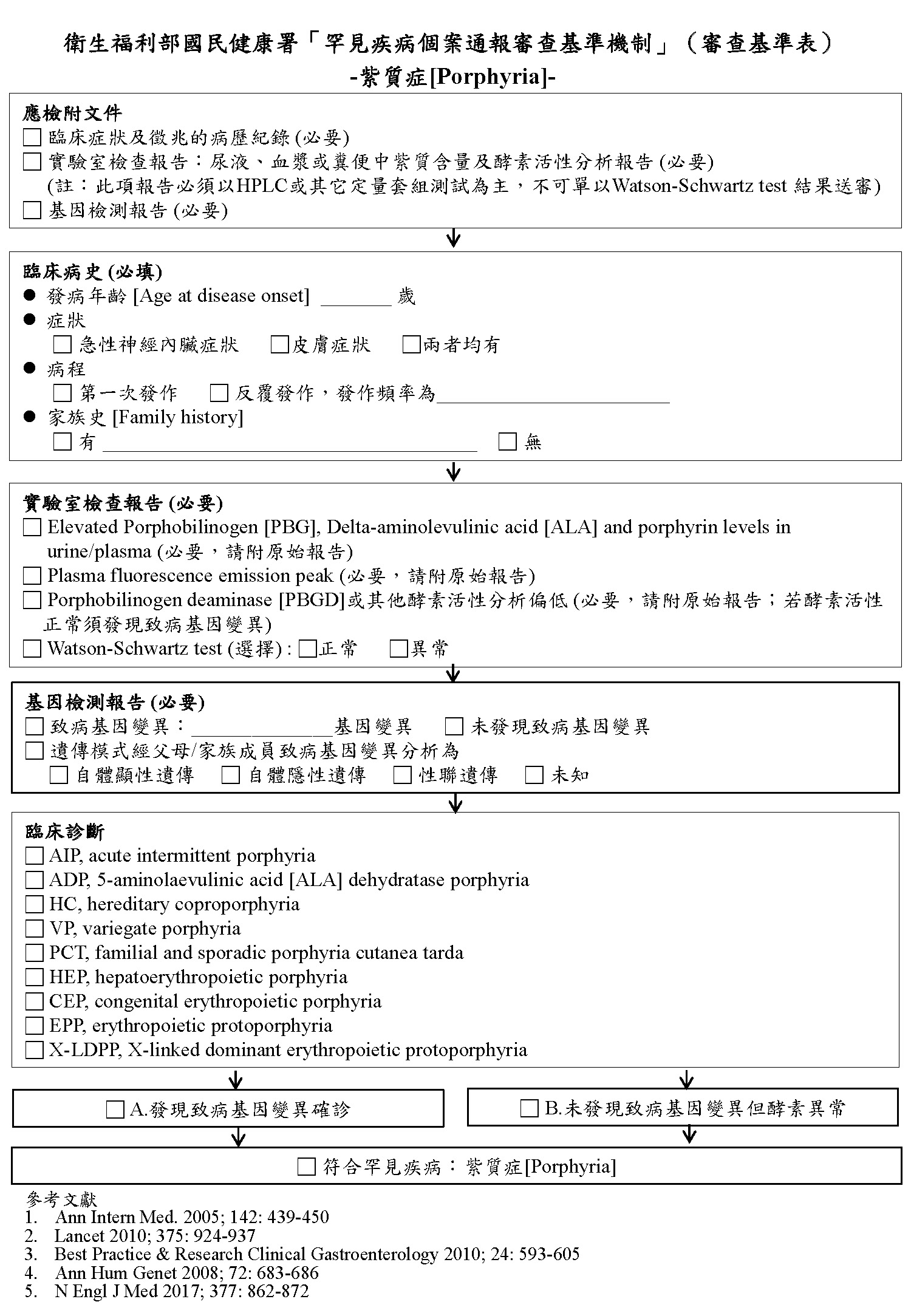 項目填寫部分病歷資料(必要) A1臨床病史(必要)發病年齡 [Age at disease onset] _______ 歲症狀 □ 急性神經內臟症狀   □ 皮膚症狀   □兩者均有 病程第一次發作   □ 反覆發作，發作頻率為 ____________A2家族病史(必要)家族史 [Family history]   □ 有____________________ □ 無    實驗室檢驗報告(請附相關檢驗資料)□ Elevated Porphobilinogen [PBG], Delta-aminolevulinic acid [ALA] and porphyrin levels in urine/plasma (必要，請附原始報告)□ Plasma fluorescence emission peak (必要，請附原始報告)□ Porphobilinogen deaminase [PBGD]或其他酵素活性分析偏低 
　 (必要，請附原始報告；若酵素活性正常須發現致病基因變異)□ Watson-Schwartz test (選擇) : □正常      □異常基因檢測報告(必要) □ 致病基因變異：＿＿＿＿＿＿＿基因變異  □ 未發現致病基因變異□ 遺傳模式經父母/家族成員致病基因變異分析為 
□ 自體顯性遺傳 □ 自體隱性遺傳 □ 性聯遺傳 □ 未知臨床診斷□ AIP, acute intermittent porphyria□ ADP, 5-aminolaevulinic acid [ALA] dehydratase porphyria □ HC, hereditary coproporphyria□ VP, variegate porphyria□ PCT, familial and sporadic porphyria cutanea tarda□ HEP, hepatoerythropoietic porphyria□ CEP, congenital erythropoietic porphyria□ EPP, erythropoietic protoporphyria □ X-LDPP, X-linked dominant erythropoietic protoporphyria